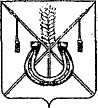 АДМИНИСТРАЦИЯ КОРЕНОВСКОГО ГОРОДСКОГО ПОСЕЛЕНИЯ КОРЕНОВСКОГО РАЙОНАПОСТАНОВЛЕНИЕот 30.04.2015	   		                                     			  № 495г. КореновскОб установлении средней рыночной стоимости одногоквадратного метра общей площади жилого помещенияна территории Кореновского городского поселенияКореновского района на 2 квартал 2015 годаВ соответствии с Законом Краснодарского края от 29 декабря 2008 года № 1655-КЗ «О порядке ведения органами местного самоуправления учета граждан в качестве нуждающихся в жилых помещениях», Законом Краснодарского края от 29 декабря 2009 года № 1890-КЗ «О порядке признания граждан малоимущими в целях принятия на учет в качестве нуждающихся в жилых помещениях», постановлением Правительства Российской Федерации  от 17 декабря 2010 года № 1050 «О федеральной целевой программе «Жилище» на 2011-2015 годы», приказом Министерства строительства и жилищно-коммунального хозяйства Российской Федерации от 14 января 2015 года                    № 5/пр «О нормативе стоимости одного квадратного метра общей площади жилого помещения по Российской Федерации на первое полугодие 2015 года и показателях средней рыночной стоимости одного квадратного метра общей площади жилого помещения по субъектам Российской Федерации на I квартал 2015 года», Уставом Кореновского городского поселения Кореновского района, в целях реализации долгосрочной муниципальной целевой программы «Обеспечение жильем молодых семей» на 2013 – 2015 годы, утвержденной постановлением администрации Кореновского городского поселения Кореновского района от 28 сентября 2012 года № 922 «Об утверждении долгосрочной муниципальной целевой программы «Обеспечение жильем молодых семей» на 2013 – 2015 годы, учитывая среднюю рыночную стоимость одного квадратного метра общей площади жилого помещения, сложившуюся по Кореновскому району администрация Кореновского городского поселения Кореновского района п о с т а н о в л я е т:1. Установить среднюю рыночную стоимость одного квадратного                метра общей площади жилого помещения на территории Кореновского городского поселения Кореновского района на 2 квартал 2015 года в размере 29170 (двадцати девяти тысяч ста семидесяти) рублей.2. Отделу имущественных и земельных отношений администрации Кореновского городского поселения Кореновского района (Алишина):2.1. Среднюю рыночную стоимость одного квадратного метра общей площади жилого помещения, установленную настоящим постановлением применять при признании граждан малоимущими, в целях принятия их на учет в качестве нуждающихся в жилых помещениях.3. Для расчета размеров социальной выплаты с участием средств федерального, краевого и местного бюджетов, установить норматив стоимости 1 кв. метра общей площади жилья по Кореновскому городскому поселению Кореновского района на 2 квартал 2015 года в размере 29170 (двадцати девяти тысяч ста семидесяти) рублей.4. Общему отделу администрации Кореновского городского поселения Кореновского района (Воротникова) опубликовать настоящее постановление в печатном средстве массовой информации и обеспечить его размещение на официальном сайте органов местного самоуправления Кореновского городского поселения Кореновского района в информационно-телекоммуникационной сети «Интернет».5. Контроль за выполнением настоящего постановления возложить на заместителя главы Кореновского городского поселения Кореновского района, начальника отдела по гражданской обороне и чрезвычайным                             ситуациям Ю.В. Малышко.6. Постановление вступает в силу после его официального опубликования.ГлаваКореновского городского поселенияКореновского района                                                                                Е.Н. Пергун